МИНИСТЕРСТВО ТРАНСПОРТА РОССИЙСКОЙ ФЕДЕРАЦИИФЕДЕРАЛЬНОЕ ГОСУДАРСТВЕННОЕ АВТОНОМНОЕ ОБРАЗОВАТЕЛЬНОЕ УЧРЕЖДЕНИЕ ВЫСШЕГО ОБРАЗОВАНИЯ«РОССИЙСКИЙ УНИВЕРСИТЕТ ТРАНСПОРТА» (РУТ (МИИТ)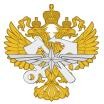 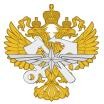 ОБРАЗОВАТЕЛЬНАЯ ПРОГРАММА ВЫСШЕГО ОБРАЗОВАНИЯ- программа специалитетаРазработчики образовательной программы:Представитель профильной организации (предприятия):Заместитель главного инженера центральной дирекции инфраструктуры ОАО «РЖД» — Ципелев Александр ЮрьевичСогласовано:Общая характеристика образовательной программы.Общие сведения об образовательной программе.Образовательная программа высшего образования — программа специалитета, реализуемая в РУТ (МИИТ) (далее — Университет) по специальности 23.05.05 Системы обеспечения движения поездов со специализацией «Электроснабжение железных дорог» (далее — образовательная программа), разработана в соответствии с образовательным стандартом высшего образования - специалитет по специальности 23.05.05 Системы обеспечения движения поездов, утвержденным решением ученого совета РУТ(МИИТ) от 17.02.2021, протокол № 8 и введенным в действие приказом РУТ(МИИТ) от 10.03.2021 № 174/а (далее — образовательный стандарт).Срок получения образования по образовательной программе.Объем образовательной программы.Образовательная	деятельность	по	образовательной	программе осуществляется наОбразовательная	программа	высшего	образования	(уровеньХарактеристика профессиональной деятельности выпускников.Выпускники образовательной программы готовятся к осуществлению профессиональной деятельности в соответствии с требованиями профессиональных стандартов:Область (области) профессиональной деятельности и (или) сфера (сферы) профессиональной деятельности, в которых выпускники, освоившие образовательную программу, могут осуществлять профессиональную деятельность:17 - "Транспорт" в сферах:Выпускники могут осуществлять профессиональную деятельность в других областях профессиональной деятельности и (или) сферах профессиональной деятельности при условии соответствия уровня их образования и полученных компетенций требованиям к квалификации работника.Типы задач профессиональной деятельности выпускников: производственно-технологический, организационно-управленческий.Перечень обобщенных трудовых функций и трудовых функций (при наличии профессионального стандарта), имеющих отношение к профессиональной деятельности выпускника:Планируемые результаты освоения образовательной программы.В результате освоения образовательной программы у выпускника должны быть сформированы универсальные, общепрофессиональные и профессиональные компетенции.Универсальные компетенции выпускников.Общепрофессиональные компетенции выпускников.Профессиональные компетенции выпускников.Справочник компетенций. Схема формирования компетенций.Взаимосвязь дисциплин (модулей) и практик с компетенциями.Условия реализации образовательной программы.Общесистемное обеспечение.Университет располагает на праве собственности или ином законном основании материально-техническим обеспечением образовательной деятельности (помещениями и оборудованием), для реализации образовательной программы по Блоку 1 «Дисциплины (модули)» и Блоку 3«Государственная итоговая аттестация» в соответствии с учебным планом. Каждый обучающийся в течение всего периода обучения обеспечен индивидуальным неограниченным доступом к электронной информационно- образовательной среде Университета (далее – ЭИОС Университета) из любой точки, в которой имеется доступ к информационно-телекоммуникационной сети «Интернет» (далее – сеть «Интернет»), как на территории Университета, так и вне ее. Условия для функционирования ЭИОС Университета могут быть созданы с использованием ресурсов иных организаций.ЭИОС Университета обеспечивает: - доступ к учебным планам, рабочим программам дисциплин (модулей), практики, электронным учебным изданиям и электронным образовательным ресурсам, указанным в рабочих программах дисциплин (модулей), практики;- формирование электронного портфолио обучающегося, в том числе сохранение его работ и оценок за эти работы.В случае реализации образовательной программы с применением электронного обучения, дистанционных образовательных технологий ЭИОС Университета дополнительно обеспечивает: - фиксацию хода образовательного процесса, результатов промежуточной аттестации и результатов освоения образовательной программы; - проведение учебных занятий, процедур оценкирезультатов обучения, реализация которых предусмотрена с применением электронного обучения, дистанционных образовательных технологий;- взаимодействие между участниками образовательного процесса, в том числе синхронное  и  (или)  асинхронное  взаимодействия  посредством  сети«Интернет». Функционирование ЭИОС Университета обеспечивается соответствующими средствами информационно-коммуникационных технологий и квалификацией работников, ее использующих и поддерживающих. Функционирование ЭИОС Университета соответствует законодательству Российской Федерации.При реализации образовательной программы в сетевой форме требования к ее реализации обеспечиваются совокупностью ресурсов материально-технического и учебно-методического обеспечения, предоставляемого организациями, участвующими в реализации образовательной программы в сетевой форме.Материально-техническое и учебно-методическое обеспечение.Помещения представляют собой учебные аудитории для проведения учебных занятий, оснащенные оборудованием и техническими средствами обучения, состав которых определяется в рабочих программах дисциплин (модулей). Помещения для самостоятельной работы обучающихся оснащены компьютерной техникой с возможностью подключения к сети «Интернет» и обеспечением доступа в ЭИОС Университета. Допускается замена оборудования его виртуальными аналогами. Университет обеспечен необходимым комплектом лицензионного и свободно распространяемого программного обеспечения, в том числе отечественного производства (состав определяется в рабочих программах дисциплин (модулей) и подлежит обновлению при необходимости). При использовании в образовательном процессе печатных изданий библиотечный фонд укомплектован печатными изданиями из расчета не менее 0,25 экземпляра каждого из изданий, указанных в рабочих программах дисциплин (модулей), практики, на одного обучающегося из числа лиц, одновременно осваивающих соответствующую дисциплину (модуль), проходящих соответствующую практику. Обучающимся обеспечен доступ (удаленный доступ), в том числе в случае применения электронного обучения, дистанционных образовательных технологий, к современным профессиональным базам данных и информационным справочным системам, состав которых определяется в рабочих программах дисциплин (модулей) и подлежит обновлению (при необходимости). Обучающиеся из числа инвалидов и лиц с ОВЗ обеспечены печатными и (или) электронными образовательными ресурсами в формах, адаптированных к ограничениям их здоровья.Кадровое обеспечение.Реализация	образовательной	программы	обеспечивается педагогическими работниками Университета, а также лицами, привлекаемыми Университетом к реализации образовательной программы на иных условиях. Квалификация педагогических работников Университета отвечает квалификационным требованиям, указанным в квалификационных справочниках и (или) профессиональных стандартах (при наличии). Не менее70 процентов численности педагогических работников Университета, участвующих в реализации образовательной программы, и лиц, привлекаемых Университетом к реализации образовательной программы на иных условиях (исходя из количества замещаемых ставок, приведенного к целочисленным значениям), ведут научную, учебно-методическую и (или) практическую работу, соответствующую профилю преподаваемой дисциплины (модуля). Не менее 5 процентов численности педагогических работников Университета, участвующих в реализации образовательной программы, и лиц, привлекаемых Университетом к реализации образовательной программы на иных условиях (исходя из количества замещаемых ставок, приведенного к целочисленным значениям), являются руководителями и (или) работниками иных организаций, осуществляющими трудовую деятельность в профессиональной сфере, соответствующей профессиональной деятельности, к которой готовятся выпускники (иметь стаж работы в данной профессиональной сфере не менее 3 лет). Не менее 60 процентов численности педагогических работников Университета и лиц, привлекаемых к образовательной деятельности Университетом на иных условиях (исходя из количества замещаемых ставок, приведенного к целочисленным значениям), имеют ученую степень (в том числе ученую степень, полученную в иностранном государстве и признаваемую в Российской Федерации) и (или) ученое звание (в том числе ученое звание, полученное в иностранном государстве и признаваемое в Российской Федерации).При реализации образовательной программы могут использоваться различные образовательные технологии, в том числе дистанционные образовательные технологии, электронное обучение.Учебный план.В учебном плане (приложение) определяется перечень, трудоемкость, последовательность и распределение по периодам обучения дисциплин (модулей), практик, итоговой (государственной итоговой) аттестации и форм промежуточной аттестации обучающихся.Календарный учебный график.Рабочие программы дисциплин (модулей).Рабочие программы дисциплин (модулей) (приложение) входят в качестве обязательного компонента в образовательную программу.Рабочие программы практик.Рабочие программы практик (приложение) входят в качестве обязательного компонента в образовательную программу.Программа итоговой (государственной итоговой) аттестации.Программа итоговой (государственной итоговой) аттестации (приложение) входит в качестве обязательного компонента в образовательную программу.Методические материалы.(государственной итоговой) аттестации согласно учебному плану, которые располагаются в отдельных приложениях к образовательной программе.Оценочные материалы.Формы аттестации.Рабочая программа воспитания и календарный план воспитательной работы.Специальность:23.05.05	Системы	обеспечения	движенияпоездовСпециализация:Электроснабжение железных дорогКвалификация выпускника:Инженер путей сообщенияФорма обучения:ЗаочнаяИдентификационный номер:448166-2023Простая электронная подпись, выданная РУТ (МИИТ)ID подписи: 167365Подписал:  заведующий кафедрой Бугреев Виктор АлексеевичДата: 25.04.2023Доцент, доцент, к.н.Е.В. НовиковДиректор РОАТО.Н. ПокусаевЗаведующий кафедрой ЭЭ РОАТВ.А. БугреевПредседатель учебно-методическойкомиссииС.Н. КлимовСрок получения образования по образовательной программе (вне зависимости от применяемых образовательных технологий) в заочной форме обучения,  включая  каникулы,  предоставляемые  после  прохождениягосударственной итоговой аттестации, составляет 5 лет 11 месяцев.При обучении по индивидуальному учебному плану инвалидов и лиц с ограниченными возможностями здоровья срок обучения может быть увеличенпо их заявлению не более чем на один год.Объем образовательной программы составляет 300 зачетных единиц (далее — з.е.), вне зависимости от применяемых образовательных технологий, реализации образовательной программы с использованием сетевой формы, реализации  образовательной  программы  по  индивидуальному  учебномуплану.Объем образовательной программы, реализуемый за один учебный год, составляет не более 70 з.е., вне зависимости от применяемых образовательных технологий, реализации образовательной программы с использованием сетевой формы, реализации образовательной программы по индивидуальному учебному плану (за исключением ускоренного обучения), а при ускоренномобучении — не более 80 з.е.специалитета), реализуемая вузом по специальности 23.05.05 Системы обеспечения движения поездов и специализации Электроснабжение железных дорог представляет собой систему документов, разработанную и утвержденную высшим учебным заведением с учетом потребностей регионального рынка труда, требований федеральных органов исполнительной власти и соответствующих отраслевых требований на основеСУОС по соответствующей специальности.Социальная роль образовательной программы – подготовка высококвалифицированных специалистов управленческого состава – основного кадрового потенциала компании, как железнодорожного транспорта, так и предприятий других секторов экономики, способных к адаптации в современных условиях жизни, развития экономики и технологий, успешному освоению смежных областей профессиональной деятельности путем   повышения   своей   квалификации   и   совершенствованиюпрофессиональных навыков и умений.Область профессиональной деятельности специалистов включает: проектирование, эксплуатацию, производство, строительство, монтаж, техническое обслуживание и ремонт систем обеспечения движения поездов на железных дорогах и метрополитенах, разработку проектно-конструкторской документации, а также проектирование, изготовление, сборку и испытаниеновых образцов.Объектами профессиональной деятельности выпускников являются: устройства тягового электроснабжения поездов железных дорог и метрополитенов; устройства электроснабжения промышленных предприятий железнодорожного транспорта; устройства автоматики и телемеханики железных дорог и метрополитенов; стационарные и подвижные средства связи железных дорог и метрополитенов, обеспечивающие управление движением поездов; предприятия и организации по проектированию, конструированию, производству, эксплуатации, техническому обслуживанию и ремонту устройств электроснабжения, автоматики, телемеханики и связи; конструкторско-технологические   бюро   и   научно-исследовательскиеорганизации.Специалист	по	направлению	подготовки	(специальности)	23.05.05 Системы обеспечения движения поездов готовится к следующим видам(типам задач) профессиональной деятельности:- производственно-технологической;- организационно-управленческой.Выпускник по специальности Системы обеспечения движения поездов должен решать следующие профессиональные задачи в соответствии с видамипрофессиональной деятельности:производственно-технологическая деятельность:организация	эксплуатации	и	технического	обслуживания	систем обеспечения движения поездов, их диагностика и надзор за их безопаснойэксплуатацией;организация производственно-технологических процессов техническогообслуживания и ремонта систем обеспечения движения поездов;разработка технологической документации по производству и ремонтусистем обеспечения движения поездов;надзор за качеством проведения и соблюдением технологии работ по производству, техническому обслуживанию и ремонту систем обеспечениядвижения поездов;разработка	и	использование	типовых	методов	расчета	надежностиэлементов систем обеспечения движения поездов;эффективное	использование	материалов	и	оборудования	притехническом обслуживании и ремонте систем обеспечения движения поездов;организационно-управленческая деятельность:организация коллектива исполнителей, принятие управленческих решений; ведение технической документации;оценка производственных и непроизводственных затрат или ресурсов на эксплуатацию и обеспечение качества технического обслуживания и ремонта систем обеспечения движения поездов; осуществление технического контроля и управления качеством при  изготовлении, эксплуатации, техническом обслуживании и ремонте систем обеспечения движения поездов.Реализация программы специалитета обеспечивается научно- педагогическими работниками организации, а также лицами, привлекаемыми к реализации программы специалитета на условиях гражданско-правовогодоговора.В	соответствии	с	требованием	СУОС	по	специальности	«Электроснабжение железных дорог» доля штатных научно-педагогических работников (в приведенных к целочисленным значениям ставок) должна составлять  не  менее  50  процентов  от  общего  количества  научно-педагогических работников организации (фактически 83 %).В соответствии с требованием СУОС доля научно-педагогических работников (в приведенных к целочисленным значениям ставок), имеющих образование, соответствующее профилю преподаваемой дисциплины (модуля), в общем числе научно-педагогических работников, реализующих программу специалитета/бакалавриата/магистратуры, должна составлять неменее 70 процентов (фактически 78 %).В соответствии с требованием пункта СУОС доля научно- педагогических работников (в приведенных к целочисленным значениям ставок), имеющих ученую степень (в том числе ученую степень, присвоенную за рубежом и признаваемую в Российской Федерации) и (или) ученое звание (в том числе ученое звание, полученное за рубежом и признаваемое в Российской Федерации), в общем числе научно-педагогических работников, реализующих  программу  специалитета,  должна  составлять  не  менее  60процентов (фактически 80 %).В соответствии с требованием пункта СУОС доля работников (в приведенных к целочисленным значениям ставок) из числа руководителей и работников организаций, деятельность которых связана с направленностью (профилем) программы специалитета (имеющих стаж работы в данной профессиональной области не менее 3 лет) видом (видами) в общем числе работников, реализующих программу специалитета, должна быть не менее 10процентов (фактически 10 %)Код профес- сионального стандартаНаименование профессиональногостандартаПриказ Минтруда РоссииПриказ Минтруда РоссииРегистрационный номер Минюста РоссииРегистрационный номер Минюста РоссииКод профес- сионального стандартаНаименование профессиональногостандартаномердатаномердата17.022Работник по техническому обслуживанию, ремонту и монтажу контактной сети и линий электропередачи железнодорожного транспорта629н06.10.20227089109.12.202217.024Работник по техническому обслуживанию и ремонту железнодорожных тяговых и трансформаторных подстанций, линейных устройств системы тягового электроснабжения137н17.03.20226827320.04.202217.027Энергодиспетчер железнодорожного транспорта102н03.03.20226809106.04.202317.063Инженер по эксплуатации технических средств железнодорожного транспорта139н17.03.20226827220.04.2022 эксплуатации, производства, строительства, монтажа, технического обслуживания и ремонта систем обеспечения движения поездов на железных дорогах и метрополитенахВыпускник по специальности Системы обеспечения движения поездов должен решать следующие профессиональные задачи в соответствии с видамипрофессиональной деятельности:производственно-технологическая деятельность:организация	эксплуатации	и	технического	обслуживания	систем обеспечения движения поездов, их диагностика и надзор за их безопаснойэксплуатацией;организация производственно-технологических процессов техническогообслуживания и ремонта систем обеспечения движения поездов;разработка технологической документации по производству и ремонтусистем обеспечения движения поездов;надзор за качеством проведения и соблюдением технологии работ по производству, техническому обслуживанию и ремонту систем обеспечениядвижения поездов;разработка	и	использование	типовых	методов	расчета	надежностиэлементов систем обеспечения движения поездов;эффективное	использование	материалов	и	оборудования	притехническом обслуживании и ремонте систем обеспечения движения поездов;организационно-управленческая деятельность:организация коллектива исполнителей, принятие управленческих решений; ведение технической документации;оценка производственных и непроизводственных затрат или ресурсов на эксплуатацию и обеспечение качества технического обслуживания и ремонта систем обеспечения движения поездов; осуществление технического контроля и управления качеством при изготовлении, эксплуатации, техническом обслуживании и ремонте систем обеспечения движения поездов.Реализация программы специалитета обеспечивается научно- педагогическими работниками организации, а также лицами, привлекаемыми к реализации программы специалитета на условиях гражданско-правовогодоговораКодОбобщенные трудовые функцииОбобщенные трудовые функцииОбобщенные трудовые функцииТрудовые функцииТрудовые функциии наименованиекоднаименованиеУровеньнаименованиекодпрофессионального стандартаквалификации17.022 Работник по техническому обслуживанию, ремонту и монтажу контактной сети и линий электропередачи железнодорожного транспорта;LОперативное руководство работами по техническому обслуживанию, ремонту и монтажу контактной сети и линий электропередачи6Выполнение работ по техническому обслуживанию, ремонту и монтажу контактной сети и воздушных линий электропередачиL/01.617.024 Работник по техническому обслуживанию и ремонту железнодорожных тяговых и трансформаторных подстанций, линейных устройств системы тягового электроснабженияFОперативное руководство работами по техническому обслуживанию и ремонту оборудования тяговых и трансформаторных подстанций, линейных устройств системы тягового электроснабжения6Организация выполнения работ по техническому обслуживанию и ремонту оборудования тяговых и трансформаторных подстанций, линейных устройств системы тягового электроснабженияF/02.617.024 Работник по техническому обслуживанию и ремонту железнодорожных тяговых и трансформаторных подстанций, линейных устройств системы тягового электроснабженияGРуководство работами по техническому обслуживанию и ремонту оборудования тяговых и трансформаторных подстанций, линейных устройств системы тягового электроснабжения6Обеспечение рабочих мест материалами, запасными частями, измерительными приборами, средствами защиты, инструментом и приспособлениями, технической документациейG/02.617.027 Энергодиспетчер железнодорожного транспортаAОперативное управление работой устройств электроснабжения в пределах обслуживаемых участков дистанции электроснабжения6Оперативное управление работой устройств электроснабжения при проведении плановых работА/01.617.063 Инженер по эксплуатации технических средств железнодорожного транспортаАВыполнение работ по организации технической эксплуатации, обслуживания и ремонта устройств железнодорожного транспорта6Анализ результатов производственно-хозяйственной деятельности по технической эксплуатации, обслуживанию и ремонту устройств железнодорожного транспорта подведомственных подразделенийА/03.617.063 Инженер по эксплуатации технических средств железнодорожного транспорта ВВыполнение работ по разработке организационно-технической документации по технической эксплуатации, обслуживанию и ремонту устройств железнодорожного транспорта подведомственных подразделений6Экспертиза документации по технической эксплуатации, обслуживанию и ремонту устройств железнодорожного транспорта подведомственных подразделенийВ/02.6УК-1	-	Способен	осуществлять	критический	анализ	проблемныхситуаций на основе системного подхода, вырабатывать стратегию действийУК-2 - Способен управлять проектом на всех этапах его жизненногоциклаУК-3	-	Способен	организовать	и	руководить	работой	команды,вырабатывая командную стратегию для достижения поставленной целиУК-4	-	Способен	применять	современные	коммуникативныетехнологии, в том числе на иностранном (ых) языке (ах), для академического и профессионального взаимодействияУК-5 - Способен анализировать и учитывать разнообразие культур впроцессе межкультурного взаимодействияУК-6 - Способен определять и реализовывать приоритеты собственнойдеятельности и способы ее совершенствования на основе самооценки и образования в течение всей жизниУК-7	-	Способен	поддерживать	должный	уровень	физической подготовленности	для	 обеспечения	 полноценной	социальной	ипрофессиональной деятельностиУК-8 - Способен создавать и поддерживать в повседневной жизни и в профессиональной деятельности безопасные условия жизнедеятельности для сохранения природной среды, обеспечения устойчивого развития общества, в том числе при угрозе и возникновении чрезвычайных ситуаций и военныхконфликтовУК-9 - Способен использовать базовые дефектологические знания всоциальной и профессиональной сферахУК-10 - Способен принимать обоснованные экономические решения вразличных областях жизнедеятельностиУК-11 - Способен формировать нетерпимое отношение к проявлениямэкстремизма, терроризма, коррупционному поведению и противодействовать им в профессиональной деятельностиОПК-1 - Способен решать инженерные задачи в профессиональнойдеятельности с использованием методов естественных наук, математического анализа и моделированияОПК-2	-	Способен	понимать	принципы	работы	современныхинформационных	технологий	и	использовать	их	для	решения	задач профессиональной деятельностиОПК-3 - Способен принимать решения в области профессиональной деятельности, применяя нормативную правовую базу, теоретические основы иопыт производства и эксплуатации транспортаОПК-4 - Способен выполнять проектирование и расчет транспортныхобъектов в соответствии с требованиями нормативных документовОПК-5 - Способен разрабатывать отдельные этапы технологических процессов производства, ремонта, эксплуатации и обслуживания транспортных систем и сетей, анализировать, планировать и контролироватьтехнологические процессыОПК-6	-	Способен	организовывать	проведение	мероприятий	по обеспечению безопасности движения поездов, повышению эффективностииспользования	материально-технических,	топливно-энергетических,финансовых ресурсов, применению инструментов бережливого производства,соблюдению охраны труда и техники безопасностиОПК-7 - Способен организовывать работу предприятий и его подразделений, направлять деятельность на развитие производства и материально-технической базы, внедрение новой техники на основе рационального и эффективного использования технических и материальных ресурсов; находить и принимать обоснованные управленческие решения наоснове теоретических знаний по экономике и организации производстваОПК-8 - Способен руководить работой по подготовке, переподготовке,повышению квалификации и воспитанию кадровОПК-9 - Способен контролировать правильность применения системыоплаты	труда	и	материального,	и	нематериального	стимулирования работниковОПК-10	-	Способен	формулировать	и	решать	научно-техническиезадачи в области своей профессиональной деятельностиКод и наименование профессиональной компетенцииОснование (профессиональный стандарт, анализ требований)ПК-51 - Способен выполнять работы по монтажу, эксплуатации, техническому обслуживанию, ремонту объектов системы электроснабжения железных дорог 17.022 Работник по техническому обслуживанию, ремонту и монтажу контактной сети и линий электропередачи железнодорожного транспорта; ПК-52 - Способен осуществлять оперативное управление работой устройств электроснабжения для передачи электроэнергии потребителям17.027 Энергодиспетчер железнодорожного транспортаПК-53 –Способен проводить экспертизу проектов и документов по технической эксплуатации, обслуживанию и ремонту устройств железнодорожного транспорта17.063 Инженер по эксплуатации технических средств железнодорожного транспортаПК-54 – Способен обеспечить рабочие места необходимыми электротехническими материалами, запасными частями, приборами для эксплуатации устройств электроснабжения железных дорог17.024 Работник по техническому обслуживанию и ремонту железнодорожных тяговых и трансформаторных подстанций, линейных устройств системы тягового электроснабжения17.024 Работник по техническому обслуживанию и ремонту железнодорожных тяговых и трансформаторных подстанций, линейных устройств системы тягового электроснабженияПК-56 – Способен анализировать и обрабатывать результаты производственно-хозяйственной деятельности при выполнении работ по техническому обслуживанию и ремонту устройств железнодорожного транспорта 17.063 Инженер по эксплуатации технических средств железнодорожного транспорта№ п/пКод компетенции/КоддисциплиныСодержание компетенции/ Название учебной дисциплины1231.УК-1Способен осуществлять критический анализ проблемных ситуаций на основе системного подхода, вырабатывать стратегию действий1.1.Б1..01.01Россия в мировой истории1.2.Б1..01.02История транспорта1.3.Б1..02Философия и основы критического мышления1.4.Б1..07Правовая культура1.5.Б1..09Математика1.6.Б1..11Информатика1.7.Б3.01(Д)Выполнение и защита выпускной квалификационной работы1.8.ФТД.01Избранные разделы математики1.9.ФТД.02Организация доступной среды для инвалидов на транспорте1.10.ФТД.03Бренд РЖД: мастерство, целостность, обновление1.11.ФТД.04Основы проектной деятельности в профессиональной сфере2.УК-2Способен управлять проектом на всех этапах его жизненного цикла2.1.Б1..12Управление проектами2.2.Б1..ДВ.03.01Проектная деятельность2.3.Б1..ДВ.03.02Экономика проектной деятельности2.4.Б1..ДВ.07.01Проектная деятельность 12.5.Б1..ДВ.07.02Экономическая эффективность инженерных задач2.6.Б3.01(Д)Выполнение и защита выпускной квалификационной работы2.7.ФТД.04Основы проектной деятельности в профессиональной сфере3.УК-3Способен организовать и руководить работой команды, вырабатывая командную стратегию для достижения поставленной цели3.1.Б1..02Философия и основы критического мышления3.2.Б1..03Практикум по самоорганизации3.3.Б1..ДВ.03.01Проектная деятельность3.4.Б1..ДВ.03.02Экономика проектной деятельности3.5.Б1..ДВ.07.01Проектная деятельность 13.6.Б1..ДВ.07.02Экономическая эффективность инженерных задач3.7.Б3.01(Д)Выполнение и защита выпускной квалификационной работы3.8.ФТД.04Основы проектной деятельности в профессиональной сфере4.УК-4Способен применять современные коммуникативные технологии, в том числе на иностранном (ых) языке (ах), для академического и профессионального взаимодействия4.1.Б1..04Техники публичного выступления4.2.Б1..06Иностранный язык4.3.Б3.01(Д)Выполнение и защита выпускной квалификационной работы№ п/пКод компетенции/КоддисциплиныСодержание компетенции/ Название учебной дисциплины1235.УК-5Способен анализировать и учитывать разнообразие культур в процессе межкультурного взаимодействия5.1.Б1..01.01Россия в мировой истории5.2.Б1..01.02История транспорта5.3.Б1..02Философия и основы критического мышления5.4.Б1..46Основы Российской государственности5.5.Б3.01(Д)Выполнение и защита выпускной квалификационной работы6.УК-6Способен определять и реализовывать приоритеты собственной деятельности и способы ее совершенствования на основе самооценки и образования в течение всей жизни6.1.Б1..03Практикум по самоорганизации6.2.Б3.01(Д)Выполнение и защита выпускной квалификационной работы7.УК-7Способен поддерживать должный уровень физической подготовленности для обеспечения полноценной социальной и профессиональной деятельности7.1.Б1..05Физическая культура и спорт7.2.Б3.01(Д)Выполнение и защита выпускной квалификационной работы8.УК-8Способен создавать и поддерживать в повседневной жизни и в профессиональной деятельности безопасные условия жизнедеятельности для сохранения природной среды, обеспечения устойчивого развития общества, в том числе при угрозе и возникновении чрезвычайных ситуаций и военных конфликтов8.1.Б1..08Основы комплексной безопасности8.2.Б1..28Безопасность жизнедеятельности8.3.Б3.01(Д)Выполнение и защита выпускной квалификационной работы9.УК-9Способен использовать базовые дефектологические знания в социальной и профессиональной сферах9.1.Б1..05Физическая культура и спорт9.2.Б1..07Правовая культура9.3.Б1..08Основы комплексной безопасности9.4.Б3.01(Д)Выполнение и защита выпускной квалификационной работы10.УК-10Способен принимать обоснованные экономические решения в различных областях жизнедеятельности10.1.Б1..39Системы менеджмента качества в хозяйстве электроснабжения железных дорог10.2.Б1..41Основы хозяйственной деятельности10.3.Б3.01(Д)Выполнение и защита выпускной квалификационной работы11.УК-11Способен формировать нетерпимое отношение к проявлениям экстремизма, терроризма, коррупционному поведению и противодействовать им впрофессиональной деятельности№ п/пКод компетенции/КоддисциплиныСодержание компетенции/ Название учебной дисциплины12311.1.Б1..01.01Россия в мировой истории11.2.Б1..07Правовая культура11.3.Б1..41Основы хозяйственной деятельности11.4.Б3.01(Д)Выполнение и защита выпускной квалификационной работы12.ОПК-1Способен решать инженерные задачи в профессиональной деятельности с использованием методов естественных наук, математического анализа и моделирования12.1.Б1..09Математика12.2.Б1..10Физика12.3.Б1..13Математическое моделирование систем и процессов12.4.Б1..19Теоретические основы электротехники12.5.Б3.01(Д)Выполнение и защита выпускной квалификационной работы13.ОПК-2Способен понимать принципы работы современных информационных технологий и использовать их для решения задач профессиональной деятельности13.1.Б1..11Информатика13.2.Б1..33Программирование и основы алгоритмизации13.3.Б1..34Системы искусственного интеллекта13.4.Б3.01(Д)Выполнение и защита выпускной квалификационной работы14.ОПК-3Способен принимать решения в области профессиональной деятельности, применяя нормативную правовую базу, теоретические основы и опыт производства и эксплуатации транспорта14.1.Б1..14Общий курс железнодорожного транспорта14.2.Б3.01(Д)Выполнение и защита выпускной квалификационной работы15.ОПК-4Способен выполнять проектирование и расчет транспортных объектов в соответствии с требованиями нормативных документов15.1.Б1..12Управление проектами15.2.Б1..16Теоретическая механика15.3.Б1..17Основы теории надёжности15.4.Б1..29Инженерная и компьютерная графика15.5.Б1..44Электроснабжение железных дорог и метрополитенов15.6.Б3.01(Д)Выполнение и защита выпускной квалификационной работы16.ОПК-5Способен разрабатывать отдельные этапы технологических процессов производства, ремонта, эксплуатации и обслуживания транспортных систем и сетей, анализировать, планировать и контролировать технологические процессы16.1.Б1..15Правила технической эксплуатации16.2.Б1..27Техническое обслуживание устройств электроснабжения№ п/пКод компетенции/КоддисциплиныСодержание компетенции/ Название учебной дисциплины12316.3.Б1..ДВ.01.01Мониторинг и техническая диагностика устройств электроснабжения16.4.Б1..ДВ.01.02Системы контроля устройства тягового электроснабжения16.5.Б3.01(Д)Выполнение и защита выпускной квалификационной работы17.ОПК-6Способен организовывать проведение мероприятий по обеспечению безопасности движения поездов, повышению эффективности использования материально- технических, топливно-энергетических, финансовых ресурсов, применению инструментов бережливого производства, соблюдению охраны труда и техники безопасности17.1.Б1..28Безопасность жизнедеятельности17.2.Б2..02(П)Технологическая практика17.3.Б2..03(П)Эксплуатационная практика17.4.Б3.01(Д)Выполнение и защита выпускной квалификационной работы18.ОПК-7Способен организовывать работу предприятий и его подразделений, направлятьдеятельность на развитие производства и материально-технической базы, внедрение новой техники на основе рационального и эффективного использованиятехнических и материальных ресурсов; находить и принимать обоснованные управленческие решения на основе теоретических знаний по экономике и организации производства18.1.Б1..39Системы менеджмента качества в хозяйстве электроснабжения железных дорог18.2.Б3.01(Д)Выполнение и защита выпускной квалификационной работы19.ОПК-8Способен руководить работой по подготовке, переподготовке, повышению квалификации и воспитанию кадров19.1.Б1..30Управление персоналом19.2.Б1..39Системы менеджмента качества в хозяйстве электроснабжения железных дорог19.3.Б1..41Основы хозяйственной деятельности19.4.Б3.01(Д)Выполнение и защита выпускной квалификационной работы20.ОПК-9Способен контролировать правильность применения системы оплаты труда и материального, и нематериального стимулирования работников20.1.Б1..30Управление персоналом20.2.Б1..39Системы менеджмента качества в хозяйстве электроснабжения железных дорог20.3.Б1..41Основы хозяйственной деятельности20.4.Б3.01(Д)Выполнение и защита выпускной квалификационной работы21.ОПК-10Способен формулировать и решать научно-технические задачи в области своей профессиональной деятельности21.1.Б1..13Математическое моделирование систем и процессов21.2.Б2..04(П)Преддипломная практика21.3.Б3.01(Д)Выполнение и защита выпускной квалификационной работы№ п/пКод компетенции/КоддисциплиныСодержание компетенции/ Название учебной дисциплины12322.ПК-51Способен организовывать и выполнять работы по монтажу, эксплуатации, техническому обслуживанию, ремонту и модернизации объектов системы электроснабжения железных дорог на основе знаний об особенностях функционирования её основных элементов и устройств, а так же правил технического обслуживания и электробезопасности22.1.Б1..20Электромагнитная совместимость и средства защиты22.2.Б1..23Электронная техника и преобразователи в электроснабжении22.3.Б1..24Контактные сети и линии электропередач22.4.Б1..25Тяговые и трансформаторные подстанции22.5.Б1..26Релейная защита22.6.Б1..27Техническое обслуживание устройств электроснабжения22.7.Б1..32Электроснабжение нетяговых потребителей22.8.Б1..37Микропроцессорные системы управления в электроэнергетике транспорта22.9.Б1..38Системы телемеханики в устройствах электроснабжения22.10.Б1..40Системы автоматизированного проектирования электроснабжения22.11.Б1..44Электроснабжение железных дорог и метрополитенов22.12.Б1..ДВ.02.01Тяговые трансформаторные подстанции (дополнительные разделы)22.13.Б1..ДВ.02.02Основы тарифного регулирования в электроэнергетике22.14.Б1..ДВ.04.01Электронная техника и преобразователи в электроснабжении (дополнительные разделы)22.15.Б1..ДВ.04.02Электроснабжение железных дорог (дополнительные разделы)22.16.Б2..01(У)Ознакомительная практика22.17.Б3.01(Д)Выполнение и защита выпускной квалификационной работы23.ПК-52Способен осуществлять организационно-техническое, административно-правовое и финансово-экономическое регулирование процессов передачи электроэнергии потребителям с соблюдением критериев надежности электроснабжения, параметров качества электроэнергии и её эффективного использования и экономногорасходования23.1.Б1..20Электромагнитная совместимость и средства защиты23.2.Б1..32Электроснабжение нетяговых потребителей23.3.Б1..36Магистральные электрические железные дороги23.4.Б1..ДВ.01.01Мониторинг и техническая диагностика устройств электроснабжения23.5.Б1..ДВ.01.02Системы контроля устройства тягового электроснабжения23.6.Б1..ДВ.02.01Тяговые трансформаторные подстанции (дополнительные разделы)23.7.Б1..ДВ.02.02Основы тарифного регулирования в электроэнергетике23.8.Б1..ДВ.05.01Качество электрической энергии№ п/пКод компетенции/КоддисциплиныСодержание компетенции/ Название учебной дисциплины12323.9.Б1..ДВ.05.02Электросберегающие технологии23.10.Б2..02(П)Технологическая практика23.11.Б3.01(Д)Выполнение и защита выпускной квалификационной работы24.ПК-53Способен проводить разработку и экспертизу проектов систем электроснабжения железных дорог и метрополитенов, их отдельных элементов и технологических процессов, в том числе, с использованием систем автоматизированного проектирования24.1.Б1..23Электронная техника и преобразователи в электроснабжении24.2.Б1..24Контактные сети и линии электропередач24.3.Б1..25Тяговые и трансформаторные подстанции24.4.Б1..26Релейная защита24.5.Б1..37Микропроцессорные системы управления в электроэнергетике транспорта24.6.Б1..38Системы телемеханики в устройствах электроснабжения24.7.Б1..40Системы автоматизированного проектирования электроснабжения24.8.Б2..04(П)Преддипломная практика24.9.Б3.01(Д)Выполнение и защита выпускной квалификационной работы25.ПК-54Способен выполнять подбор электротехнических материалов на основе знаний об области их применения, свойствах и характеристиках в ходе проектирования и эксплуатации устройств электроснабжения железных дорог25.1.Б1..35Электротехническое материаловедение25.2.Б1..43Полупроводниковая схемотехника25.3.Б3.01(Д)Выполнение и защита выпускной квалификационной работы26.ПК-55Способен применять знания в области электротехники, электроники и цифровых технологий при решении профессиональных задач26.1.Б1..18Электрические машины и трансформаторы26.2.Б1..22Электрические коммутационные аппараты26.3.Б1..31Теория дискретных устройств26.4.Б1..42Измерительная техника26.5.Б1..45Системы адаптивного контроля устройств тягового электроснабжения26.6.Б1..ДВ.03.01Проектная деятельность26.7.Б1..ДВ.06.01Электрические сети и энергосистемы26.8.Б1..ДВ.06.02Общая энергетика26.9.Б1..ДВ.07.01Проектная деятельность 126.10.Б3.01(Д)Выполнение и защита выпускной квалификационной работы№ п/пКод компетенции/КоддисциплиныСодержание компетенции/ Название учебной дисциплины12327.ПК-56Способен осуществлять выбор средств измерения, проводить измерительные эксперименты, обработку и оценку их результатов при выполнении работ по техническому обслуживанию, ремонту и диагностике устройств электроснабжения железных дорог27.1.Б1..21Основы технической диагностики27.2.Б1..42Измерительная техника27.3.Б1..45Системы адаптивного контроля устройств тягового электроснабжения27.4.Б2..03(П)Эксплуатационная практика27.5.Б3.01(Д)Выполнение и защита выпускной квалификационной работы28.Без компетенций28.1.Б1..01Модуль "История России"№ п/пИндексНаименованиеКоды компетенций12341Б1..01Модуль "История России"2Б1..01.01Россия в мировой историиУК-1, УК-5, УК-113Б1..01.02История транспортаУК-1, УК-54Б1..02Философия и основы критического мышленияУК-1, УК-3, УК-55Б1..03Практикум по самоорганизацииУК-3, УК-66Б1..04Техники публичного выступленияУК-47Б1..05Физическая культура и спортУК-7, УК-98Б1..06Иностранный языкУК-49Б1..07Правовая культураУК-1, УК-9, УК-1110Б1..08Основы комплексной безопасностиУК-8, УК-911Б1..09МатематикаУК-1, ОПК-112Б1..10ФизикаОПК-113Б1..11ИнформатикаУК-1, ОПК-214Б1..12Управление проектамиУК-2, ОПК-415Б1..13Математическое моделирование систем и процессовОПК-1, ОПК-10№ п/пИндексНаименованиеКоды компетенций123416Б1..14Общий курс железнодорожного транспортаОПК-317Б1..15Правила технической эксплуатацииОПК-518Б1..16Теоретическая механикаОПК-419Б1..17Основы теории надёжностиОПК-420Б1..18Электрические машины и трансформаторыПК-5521Б1..19Теоретические основы электротехникиОПК-122Б1..20Электромагнитная совместимость и средства защитыПК-51, ПК-5223Б1..21Основы технической диагностикиПК-5624Б1..22Электрические коммутационные аппаратыПК-5525Б1..23Электронная техника и преобразователи в электроснабженииПК-51, ПК-5326Б1..24Контактные сети и линии электропередачПК-51, ПК-5327Б1..25Тяговые и трансформаторные подстанцииПК-51, ПК-5328Б1..26Релейная защитаПК-51, ПК-5329Б1..27Техническое обслуживание устройств электроснабженияОПК-5, ПК-5130Б1..28Безопасность жизнедеятельностиУК-8, ОПК-631Б1..29Инженерная и компьютерная графикаОПК-432Б1..30Управление персоналомОПК-8, ОПК-933Б1..31Теория дискретных устройствПК-5534Б1..32Электроснабжение нетяговых потребителейПК-51, ПК-5235Б1..33Программирование и основы алгоритмизацииОПК-236Б1..34Системы искусственного интеллектаОПК-237Б1..35Электротехническое материаловедениеПК-5438Б1..36Магистральные электрические железные дорогиПК-5239Б1..37Микропроцессорные системы управления в электроэнергетике транспортаПК-51, ПК-5340Б1..38Системы телемеханики в устройствах электроснабженияПК-51, ПК-53№ п/пИндексНаименованиеКоды компетенций123441Б1..39Системы менеджмента качества в хозяйстве электроснабжения железных дорогУК-10, ОПК-7, ОПК-8, ОПК-942Б1..40Системы автоматизированного проектирования электроснабженияПК-51, ПК-5343Б1..41Основы хозяйственной деятельностиУК-10, УК-11, ОПК-8, ОПК-944Б1..42Измерительная техникаПК-55, ПК-5645Б1..43Полупроводниковая схемотехникаПК-5446Б1..44Электроснабжение железных дорог и метрополитеновОПК-4, ПК-5147Б1..45Системы адаптивного контроля устройств тягового электроснабженияПК-55, ПК-5648Б1..46Основы Российской государственностиУК-549Б1..ДВ.01.01Мониторинг и техническая диагностика устройств электроснабженияОПК-5, ПК-5250Б1..ДВ.01.02Системы контроля устройства тягового электроснабженияОПК-5, ПК-5251Б1..ДВ.02.01Тяговые трансформаторные подстанции (дополнительные разделы)ПК-51, ПК-5252Б1..ДВ.02.02Основы тарифного регулирования в электроэнергетикеПК-51, ПК-5253Б1..ДВ.03.01Проектная деятельностьУК-2, УК-3, ПК-5554Б1..ДВ.03.02Экономика проектной деятельностиУК-2, УК-355Б1..ДВ.04.01Электронная техника и преобразователи в электроснабжении (дополнительные разделы)ПК-5156Б1..ДВ.04.02Электроснабжение железных дорог (дополнительные разделы)ПК-5157Б1..ДВ.05.01Качество электрической энергииПК-5258Б1..ДВ.05.02Электросберегающие технологииПК-5259Б1..ДВ.06.01Электрические сети и энергосистемыПК-5560Б1..ДВ.06.02Общая энергетикаПК-5561Б1..ДВ.07.01Проектная деятельность 1УК-2, УК-3, ПК-5562Б1..ДВ.07.02Экономическая эффективность инженерных задачУК-2, УК-363Б2..01(У)Ознакомительная практикаПК-5164Б2..02(П)Технологическая практикаОПК-6, ПК-5265Б2..03(П)Эксплуатационная практикаОПК-6, ПК-56№ п/пИндексНаименованиеКоды компетенций123466Б2..04(П)Преддипломная практикаОПК-10, ПК-5367Б3.01(Д)Выполнение и защита выпускной квалификационной работыУК-1, УК-2, УК-3, УК-4, УК-5, УК-6, УК-7,УК-8, УК-9, УК-10, УК-11, ОПК-1, ОПК-2,ОПК-3, ОПК-4, ОПК-5, ОПК-6, ОПК-7, ОПК-8, ОПК-9, ОПК-10, ПК-51, ПК-52, ПК-53, ПК-54, ПК-55, ПК-5668ФТД.01Избранные разделы математикиУК-169ФТД.02Организация доступной среды для инвалидов на транспортеУК-170ФТД.03Бренд РЖД: мастерство, целостность, обновлениеУК-171ФТД.04Основы проектной деятельности в профессиональной сфереУК-1, УК-2, УК-3В календарном учебном графике указываются периоды обучения по дисциплинам (модулям), иным компонентам, в том числе практикам, итоговой(государственной итоговой) аттестации и периоды каникул.Календарный учебный график (приложение) разрабатывается ежегодно Учебно-методическим управлением Университета на основе примерных графиков, входящих в учебные планы и с учетом распределения выходных ипраздничных дней в соответствующем учебном году.Методическое	обеспечение	образовательного	процесса	представляетсобой совокупность учебно-методической документации, используемой при реализации образовательной программы.Учебно-методическая документация, как правило, раскрывает рекомендуемый режим и характер образовательной процесса обучающихся по изучению теоретического курса (или его раздела/части), подготовке к занятиям лекционного типа и (или) занятиям семинарского типа, индивидуальной работы обучающихся и индивидуальной работе обучающихся с педагогическими работниками и (или) лицами, привлекаемыми к реализации образовательной программы на иных условиях, а также практическому применению изученного материала, выполнения заданий  для  самостоятельной  работы,  использования  информационныхтехнологий и т.д.Учебно-методическая	документация	образовательной	программысодержит все рабочие программы дисциплин и практик, программу итоговойОценочные материалы предназначены для оценивания планируемых результатов обучения по каждой дисциплине (модулю), иному компоненту, в том числе практике, обеспечивающими достижение планируемых результатовосвоения образовательной программы.Оценочные материалы формируются на основе принципов оценивания:валидности, определенности, однозначности, надежности.Освоение образовательной программы, в том числе отдельной части иливсего	объема	дисциплины	(модуля),	иного	компонента	образовательной программы, сопровождается промежуточной аттестацией обучающихся.Формы	промежуточной	аттестации	определены	локальнымнормативным актом Университета.Конкретные	формы	промежуточной	аттестации	устанавливаются	вучебном плане.Итоговая (государственная итоговая) аттестация проводится в целях определения соответствия результатов освоения обучающимися образовательной программы соответствующим требованиям образовательногостандарта.Форма проведения итоговой (государственной итоговой) аттестацииопределяется в программе итоговой (государственной итоговой) аттестации.Рабочая	программа	воспитания	(приложение)	определяет	комплексключевых характеристик системы воспитательной работы.Календарный план воспитательной работы (приложение) конкретизирует перечень событий и мероприятий воспитательной направленности, которые организуются и проводятся Университетом и вкоторых обучающиеся принимают участие.